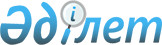 Об установлении карантина на территории крестьянского хозяйства "Жақсылық" Нарынского сельского округа Аягозского района
					
			Утративший силу
			
			
		
					Решение акима Нарынского сельского округа Аягозского района Восточно-Казахстанской области от 4 марта 2021 года № 7. Зарегистрировано Департаментом юстиции Восточно-Казахстанской области 5 марта 2021 года № 8425. Утратило силу - решением акима Нарынского сельского округа Аягозского района Восточно-Казахстанской области от 9 апреля 2021 года № 10.
      Об установлении карантина на территории крестьянского хозяйства "Жақсылық" Нарынского сельского округа Аягозского района
      Сноска. Утратило силу - решением акима Нарынского сельского округа Аягозского района Восточно-Казахстанской области от 09.04.2021 № 10 (вводится в действие по истечении десяти календарных дней после дня его первого официального опубликования).
      Примечание ИЗПИ.
      В тексте документа сохранена пунктуация и орфография оригинала.
      В соответствии с подпунктом 7) статьи 10-1 Закона Республики Казахстан от 10 июля 2002 года "О ветеринарии", пунктом 2 статьи 35 Закона Республики Казахстан от 23 января 2001 года "О местном государственном управлении и самоуправлении в Республике Казахстан", и на основании представления исполняющего обязанности главного государственного ветеринарно-санитарного инспектора по Аягозскому району от 02 марта 2021 года № 138, аким Нарынского сельского округа РЕШИЛ:
      1. Установить карантин на территории крестьянского хозяйства "Жақсылық" Нарынского сельского округа Аягозского района в связи с возникновением болезни эмфизематозного карбункула  среди крупного рогатого скота.
      2. Контроль за исполнением данного решения оставляю за собой.
              3. Настоящее решение вводится в действие по истечении десяти календарных дней после дня его первого официального опубликования.
                Временно исполняющий обязанности 
                акима Нарынского сельского округа                                           Б. Чонгожбаев
					© 2012. РГП на ПХВ «Институт законодательства и правовой информации Республики Казахстан» Министерства юстиции Республики Казахстан
				